Прайс листНа продукцию ИП Власов С.А., ИНН 507500122638Обращаем ваше внимание, что цена одного изделия зависит от количества товара в заказе. Для посещения складов и производства просьба заранее связаться по вышеуказанному телефону.Характеристики: Толщина стали: 3 ммШирина лезвия: 12 ммМарка стали: AISI 430Дерево: бук или грабДлина ручки: 150 ммЛак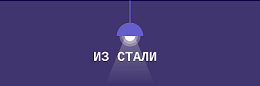 140100, МО, Раменский район, д. Островцы, Тураевское шоссе, вл. 17Тел: +7 (916) 855-9215 - АлексейE-mail: pet-center@inbox.ruСайт: http://iz-stali.ru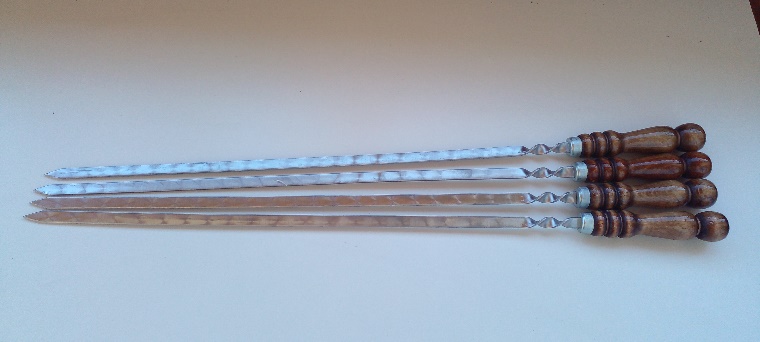 Шампур плоский с деревянной ручкой, длина лезвия: 40 смот 500 до 4999 штук - 90 рублей от 5000 до 9999 штук - 89 рублей от 5000 штук - 88 рублейменее 500 штук – по договоренности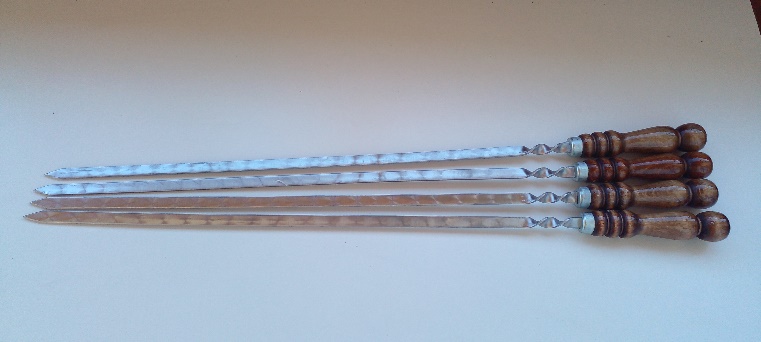 Шампур плоский с деревянной ручкой, длина лезвия: 45 смот 500 до 4999 штук - 95 рублей от 5000 до 9999 штук - 94 рубля от 5000 штук - 93 рубля менее 500 штук – по договоренности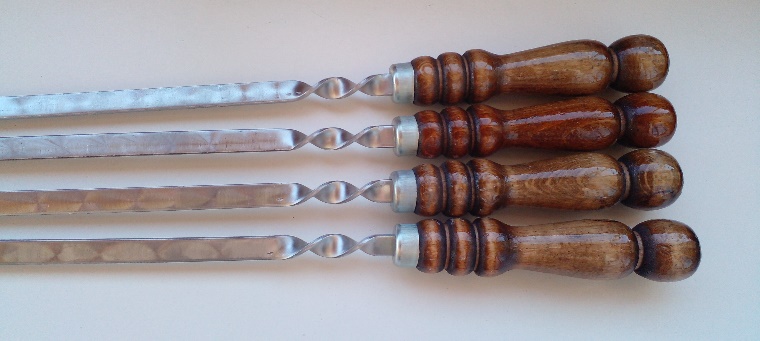 Шампур плоский с деревянной ручкой, длина лезвия: 50 смот 500 до 4999 штук - 100 рублей от 5000 до 9999 штук - 99 рублей от 5000 штук - 98 рублей менее 500 штук – по договоренности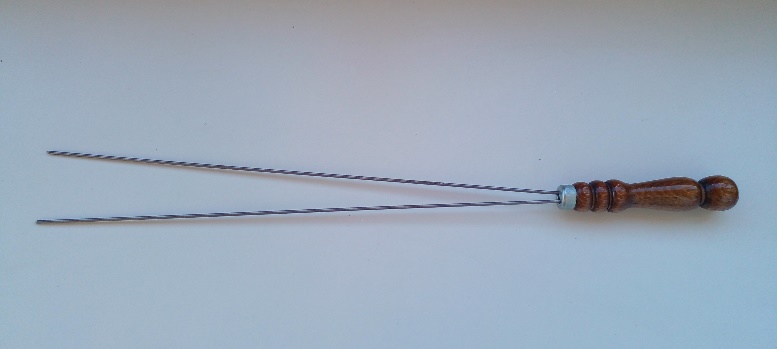 Шампур для грибов и овощей с деревянной ручкой, длина 40-45 смот 500 до 4999 штук - 90 рублей от 5000 до 9999 штук - 89 рублей от 5000 штук - 88 рублей менее 500 штук – по договоренности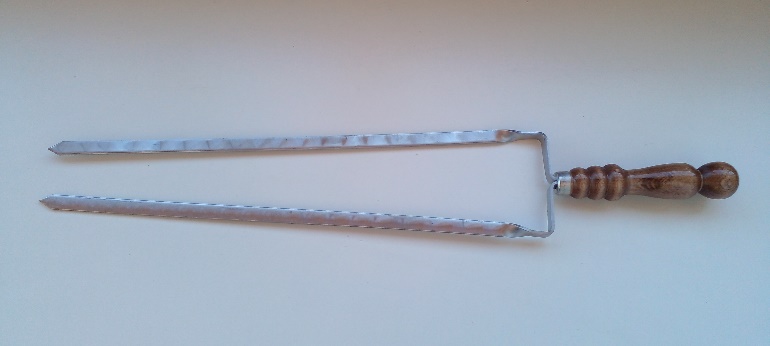 Шампур двойной плоский для курицы с деревянной ручкой, длина лезвия 42 смот 500 до 4999 штук – 175 рублей от 5000 до 9999 штук - 173 рубля от 5000 штук - 171 рубль менее 500 штук – по договоренности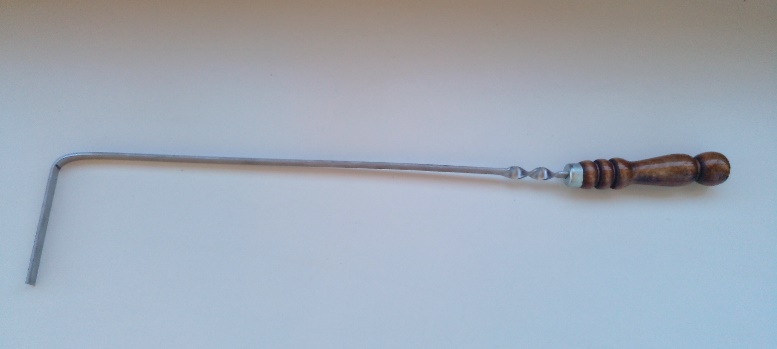 Кочерга плоская с деревянной ручкой, длина 40 смот 500 до 4999 штук - 90 рублей от 5000 до 9999 штук - 89 рублей от 5000 штук - 88 рублей менее 500 штук – по договоренностиШампур плоский с деревянной ручкой, длина лезвия: 55 смот 500 до 4999 штук - 105 рублей от 5000 до 9999 штук - 104 рубля от 5000 штук - 103 рубля менее 500 штук – по договоренностиКочерга плоская с деревянной ручкой, длина 45 смот 500 до 4999 штук - 95 рублей от 5000 до 9999 штук - 94 рубля от 5000 штук - 93 рубля менее 500 штук – по договоренностиКочерга плоская с деревянной ручкой, длина 50 смот 500 до 4999 штук - 100 рублей от 5000 до 9999 штук - 99 рублей от 5000 штук - 98 рублей менее 500 штук – по договоренностиКочерга плоская с деревянной ручкой, длина 55 смот 500 до 4999 штук - 105 рублей от 5000 до 9999 штук - 104 рубля от 5000 штук - 103 рубля менее 500 штук – по договоренности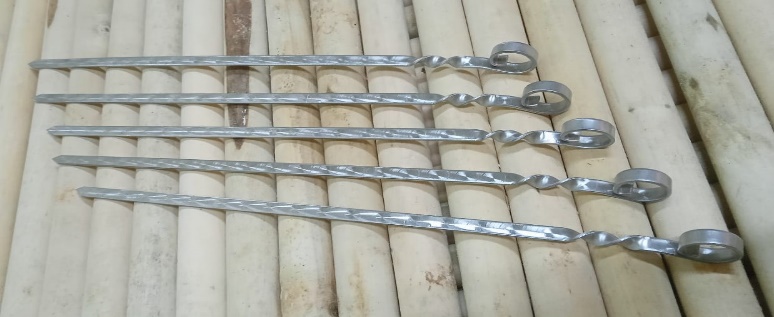 Шампур плоский, длина лезвия: 40 смот 500 до 4999 штук - 70 рублей от 5000 до 9999 штук - 69 рублей от 5000 штук - 68 рублейменее 500 штук – по договоренности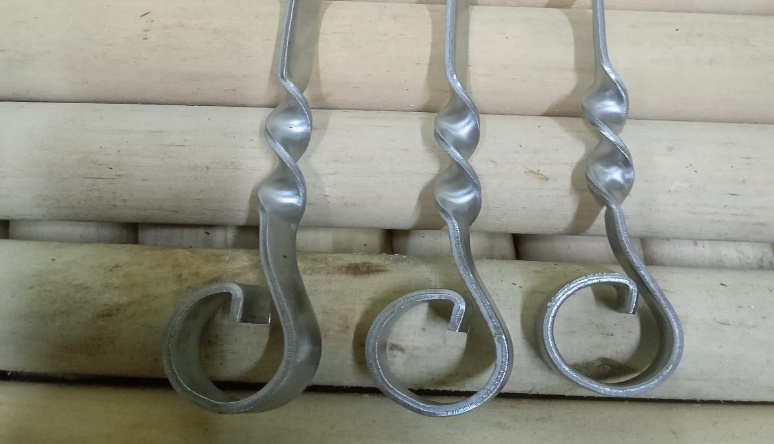 Шампур плоский, длина лезвия: 45 смот 500 до 4999 штук - 75 рублей от 5000 до 9999 штук - 74 рубля от 5000 штук - 73 рубляменее 500 штук – по договоренности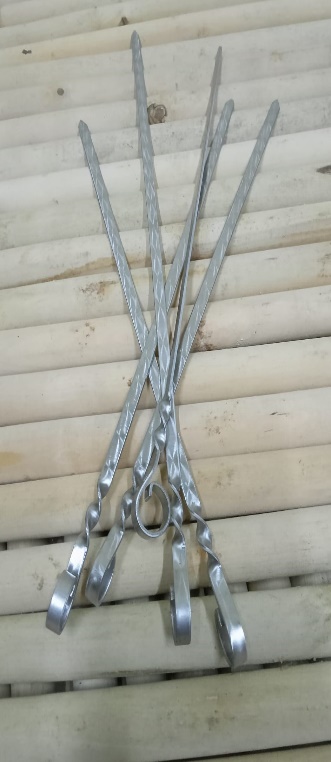 Шампур плоский, длина лезвия: 50 смот 500 до 4999 штук - 80 рублей от 5000 до 9999 штук - 79 рублей от 5000 штук - 78 рублейменее 500 штук – по договоренности